1. Дрожжановский муниципальный район Республики Татарстан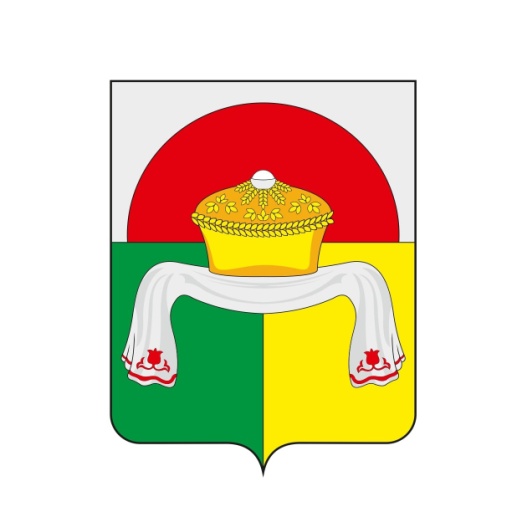 2. Сеть образовательных организаций В Дрожжановском муниципальном районе Республики Татарстан функционируют 29 общеобразовательных учреждений, в которых обучаются 1955 обучающихся, работают 452 педагогических работников. Дошкольных образовательных учреждений – 19, педагогических работников – 53, воспитанников – 524.3. Статистические данные о количестве педагогов-наставников в ОО: школах, ДОУВ Дрожжановском муниципальном районе создан Совет наставников и молодых педагогов. В состав педагогов-наставников входят 38 педагогов из общеобразовательных учреждений, 2 педагога из дошкольных образовательных учреждений.4. Статистическая информация о победителях среди педагогов-наставников в муниципальном районе Наставники в Дрожжановском муниципальном районе – опытные педагоги, имеющие профессиональные успехи, являются победителями различных профессиональных конкурсов, авторами учебных материалов, статей и публикаций в различных сборниках. Они делятся своим опытом в рамках семинаров, вебинаров, участвуют в научно-практических конференциях, являются экспертами ГИА, их ученики - победители и призеры республиканских, региональных, всероссийских олимпиад. Получатели гранта «Поддержка профессионального роста учителей общеобразовательных организаций Республики Татарстан»: «Учитель – эксперт» - 1; «Учитель – наставник» – 8; «Учитель – мастер» – 9; «Старший учитель» – 5.Победители и призеры Всероссийского конкурса «Учитель года» - 5.5. Статистическая информация об участниках Школы молодых педагогов в муниципальном районе, участниках проекта «Учитель 2.0».В Дрожжановском муниципальном районе действует «Школа молодого учителя», в которой обучаются учителя со стажем работы до 5 лет. На начало учебного года количество молодых специалистов – участников Школы молодого учителя района составляло 17 человек.Из них высшее профессиональное образование имеют 15 учителей, среднее специальное образование – 2 учителя.  К 17 молодым педагогам прикреплен учитель-наставник. Составлены индивидуальные планы работы на учебный год. С целью оказания методической и практической помощи молодым педагогам наставники проводят консультации и беседы, вовлекают их в участие в методические конкурсы, посещают семинары, участвуют в демонстрации личного педагогического опыта через мастер-классы, воспитательные мероприятия. 6. Районная методическая служба Дрожжановского района проводит для  учителей  мастер-классы и семинары-практикумы, которые проводят их коллеги: «Проектирование, анализ и самоанализ урока различной целевой направленности с использованием возможностей деятельностного метода», «Интерактивные форматы образовательного события в школе», «Реализация технологии деятельностного метода на уроках различных типов», «Разработка диагностических инструментов и критериев оценки практических работ».В Дрожжановском муниципальном районе наставники ведут адресную работу с целевыми группами педагогов по направлениям.  В Дрожжановском районе реализуются несколько проектов в области наставничества.Проект «Наш молодой учитель» (для молодых педагогов общеобразовательных организаций), целью которого является создание условий для профессионального роста молодых педагогов. Для молодых педагогов в течение учебного года проводятся:методические семинары в рамках заседаний предметных ММО; психологические тренинги; предметные десанты;конкурсы профессионального мастерства. 2.Проект «Школа наставничества» (для начинающих воспитателей ДОУ). Целью деятельности Школы является создание условий для профессионального роста молодых воспитателей.Формы и методы работы с молодыми воспитателями ДОУ:семинары-практикумы, коуч-сессии по вопросам методической и аналитической деятельности воспитателя; индивидуальные консультации по запросу (аттестация, организация конкурсного движения в ДОУ, составление ООП ДО детского сада и др.);оказание научно-методической помощи по повышению профессиональную компетентность.3.Проект «Сетевая школа педагога» (для педагогов общеобразовательных организаций), целью которого является создание условий для системного повышения качества и расширения возможностей непрерывного образования для педагогических кадров общеобразовательных организаций района посредством сетевого взаимодействия на онлайн-платформе Zoom или на других образовательных онлайн-платформах.Участники проекта: тьюторы, методисты, руководители ММО, и сетевые учителя-наставники, педагоги общеобразовательных организаций.В ходе реализации проекта тьюторами и руководителями ММО проводятся: семинары для учителей-предметников по вопросам применения в образовательной деятельности дистанционных форм обучения и подготовки к ГИА в условиях дистанционного обучения;  мастер-классы по применению наиболее оптимальных и эффективных форм, методов и приемов организации образовательного процесса с целью получения высокого результата;разработка методических рекомендаций по организации на муниципальном уровне системы электронного обучения педагогов, направленной на обеспечение принципа непрерывности повышения квалификации;мониторинг качества воспитательного процесса, анализ работы классного руководителя. 7. Лучшие педагоги-наставникиФИО наставника: Мискина Елена НиколаевнаДолжность: учитель математики и информатикиНаименование образовательной организации: муниципальное бюджетное общеобразовательное учреждение «Новоильмовская средняя общеобразовательная школа» Дрожжановского муниципального района Республики Татарстан Стаж наставнической деятельности - 12 летДостижения: республиканский конкурс методических разработок «Практическая реализация ФГОС в образовательной организации: урок и непосредственная образовательная деятельность», диплом лауреата, 2022 год.республиканский конкурс лучших образовательных практик «Педагог начальной школы – наставник», номинация: модель «Опытный – молодому», диплом 3 место, 2023 год.Интегрированный урок по предметам ОДНКНР и искусство (ИЗО) в 5 классе по темам «Изобразительное искусство народов России» и «Особенности орнамента в культурах разных народов»: https://cloud.mail.ru/public/m5TP/BaCgbuWn7  ФИО наставника: Бикчурова Зульфия МасхутовнаДолжность: учитель биологииНаименование образовательной организации: муниципальное бюджетное общеобразовательное учреждение «Старошаймурзинская средняя общеобразовательная школы» Дрожжановского муниципального района Республики ТатарстанСтаж наставнической деятельности – 6 летМастер – класс «Функциональная грамотность учителя - основа развития функциональной грамотности ученика»: https://cloud.mail.ru/public/qkp7/t5AxbMigj  ФИО наставника: Ильина Ирина НиколаевнаДолжность: учитель химииНаименование образовательной организации: муниципальное бюджетное общеобразовательное учреждение «Стародрожжановский многопрофильный лицей» Дрожжановского муниципального района Республики Татарстан.Стаж наставнической деятельности - 8 летМастер-класс «Парад эффективных методов и приёмов инновационных технологий на уроках химии»:https://cloud.mail.ru/public/vPGJ/4FNWfP1q2ФИО наставника: Одинцова Людмила МихайловнаДолжность: учитель английского языкаНаименование образовательной организации: муниципальное бюджетное общеобразовательное учреждение «Чувашско-Дрожжановская средняя общеобразовательная школа» Дрожжановского муниципального района Республики ТатарстанСтаж наставнической деятельности – 11 летДостижения: Лауреат Республиканского конкурса лучших образовательных практик «ПЕДАГОГ-НАСТАВНИК» в номинации «Опытный – молодому», ИРО РТ, 24.05.2023.Мастер-класс «Деятельностный подход в обучении иностранному языку»:https://cloud.mail.ru/public/nDWR/PRyyMX6e9ФИО наставника: Новая Ольга НиколаевнаДолжность: учитель математикиНаименование образовательной организации: муниципальное бюджетное общеобразовательное учреждение «Городищенская средняя общеобразовательная школа имени Г.Т.Семенова» Дрожжановского муниципального района Республики Татарстан.Стаж наставнической деятельности 8 лет Описание опыта работы учителя-наставника «Я - наставник: опыт по сопровождению молодого специалиста»:https://cloud.mail.ru/public/daar/JHqBb8paf